Фототаблица осмотра конструкции расположеннойпо адресу: ул. Замятинская от 04.08.2022.Съёмка проводилась в 15 часов 34 минут телефоном Xiaomi 11TФото 1 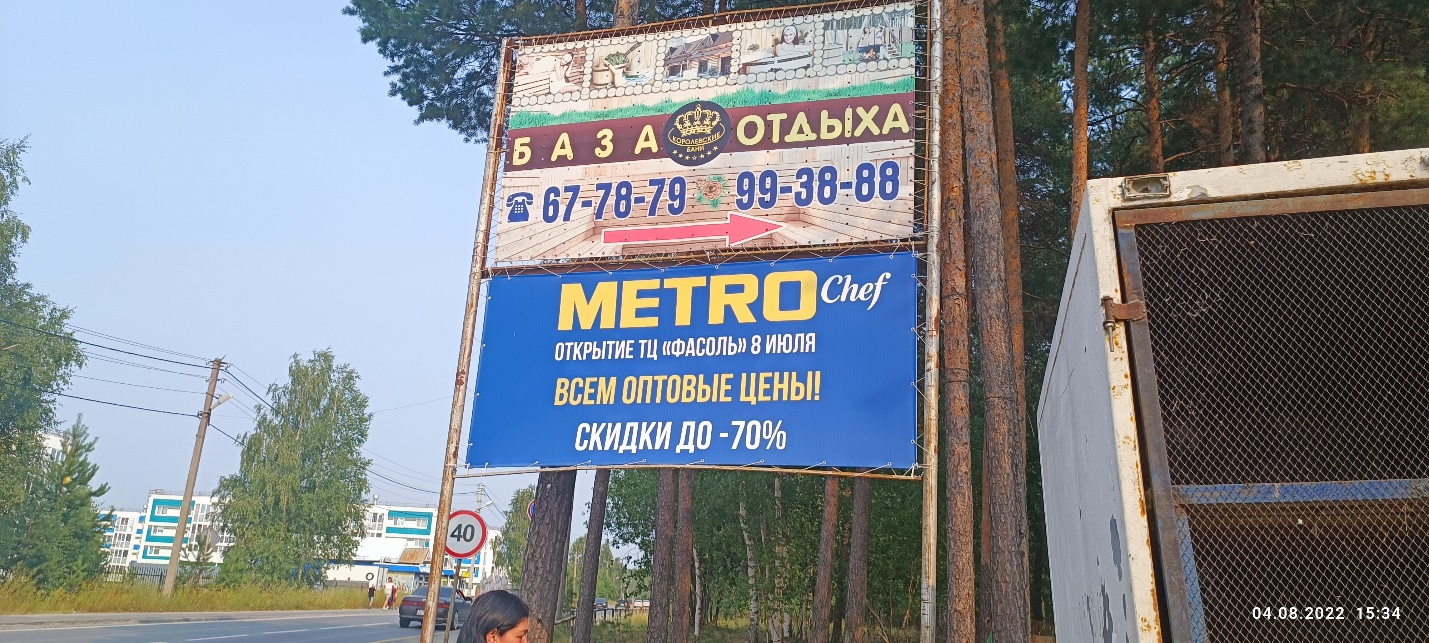 